РАЗВИВАЕМСЯ, ИГРАЯ ВМЕСТЕ С ЛОГОПЕДОМ.Тема недели: ЗИМУЮЩИЕ ПТИЦЫУважаемые родители!1. Гуляя вместе с ребенком в лесу или парке, понаблюдайте за птицами, покажите зимующих птиц. При этом следует обратить внимание ребенка на окраску птиц. Уточните строение тела птицы (спинка, грудка, головка, крылья, хвост, лапки).
2. Объясните ребенку, почему эти птицы остаются зимовать. Расскажите ему о том, чем питаются зимующие птицы и как взрослые и дети помогают птицам пережить холодную зиму.
3. Обратите внимание малыша на то, какие птицы часто прилетают во двор (голубь, ворона, галка, воробей, синица). Желательно покормить птиц вместе с ребенком.
4.Рассмотрите вместе с ребенком картинки. Познакомьте его с названиями птиц (воробей, синица, сорока, дятел, ворона, голубь).Закрепите в словаре обобщающее понятие «зимующие птицы».5.Покажите части тела птиц (туловище, голову, хвост, клюв, крылья  и т.д.).Запомни их названия.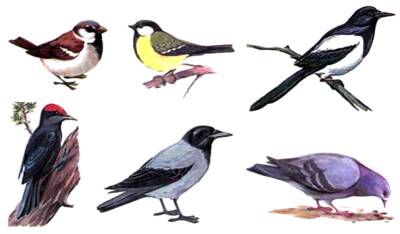 6. Упражнение «Скажи одним словом» Закончите предложения:
У сороки белые бока, поэтому ее называют белобокая.У сороки длинный хвост, поэтому ее называют ... (длиннохвостая).У синицы грудка желтая, поэтому ее называют ... (желтогрудая).У вороны черные крылья, поэтому ее называют ... (чернокрылая).У дятла длинный клюв, поэтому его называют ... (длинноклювый).7.Упражнение «Кто как голос подает?»: Закончите предложения:
Голубь воркует. Сорока(трещит).Воробей (чирикает).Ворона (каркает).Сова(ухает).Синичка (тинькает).         8. Упражнение «Подбери слова»: Закончи предложения.Одни воробьи к кормушке (что делали?)... (подлетали).Другие воробьи от кормушки (что делали?)... (отлетали).Маленький бойкий воробышек кормушку вокруг (что сделал?)... (облетел).Шустрый воробышек в кормушку (что сделал?) ... (залетел).Воробышек зернышко схватил и с кормушки (что сделал?)... (улетел).9. Выучить наизусть стихотворение (любое по выбору).
Воробей
Чуть живой,
Не чирикает даже.
Замерзает совсем воробей.
Как заметит подводу с поклажей,
Из-под крыши бросается к ней,
И дрожит он над зернышком, бедный,
И летит к чердаку своему.
А гляди, не становится вредным
Оттого, что так трудно ему…
(Н. Рубцов)
Ворона
Вот ворона сидит на заборе.
Все амбары давно на запоре.
Все обозы прошли, все подводы,
Наступила пора непогоды.
Суетится она на заборе.
Горе ей. Настоящее горе!
Ведь не зернышка нет у вороны.
И от холода нет обороны.
(Н. Рубцов)
Синица
Скачет шустрая синица,
Ей на месте не сидится.
Прыг-скок, прыг-скок,
Завертелась как волчок.
Вот присела на минутку,
Почесала клювом грудку
И с дорожки на плетень,
Тири-тири, тень-тень-тень. (А. Барто)
10. Составьте рассказ по серии картинок
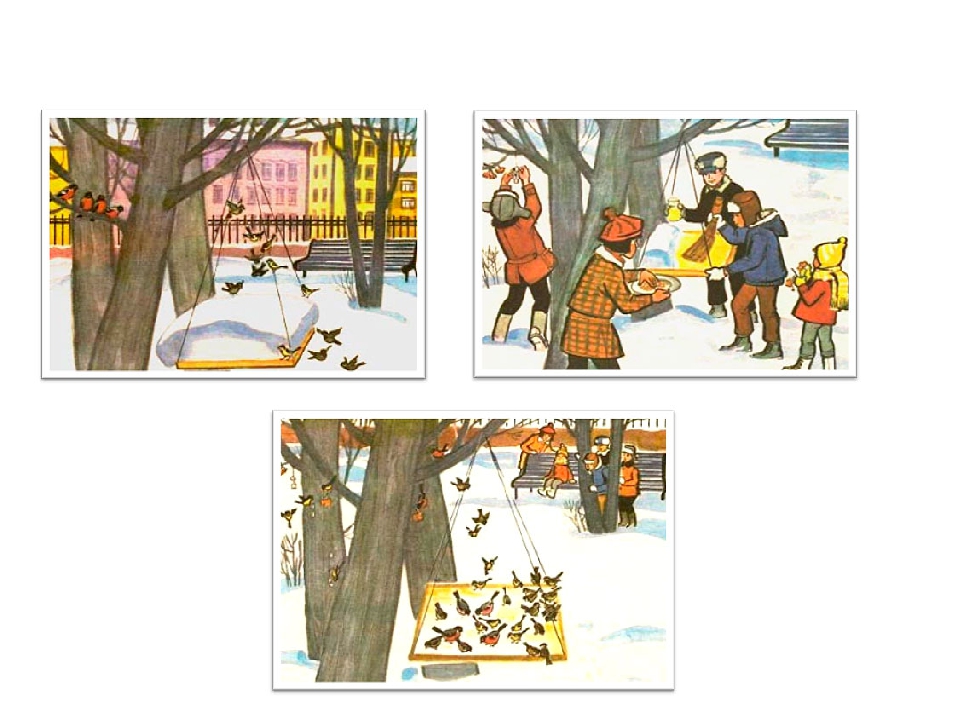 